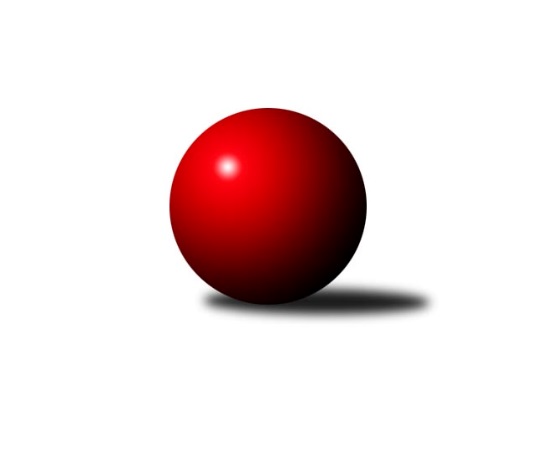 Č.10Ročník 2023/2024	24.5.2024 Divize jih 2023/2024Statistika 10. kolaTabulka družstev:		družstvo	záp	výh	rem	proh	skore	sety	průměr	body	plné	dorážka	chyby	1.	TJ Sokol Soběnov	10	7	0	3	52.0 : 28.0 	(132.0 : 108.0)	2775	14	1887	889	32.3	2.	KK Hilton Sez. Ústí A	10	7	0	3	49.0 : 31.0 	(135.5 : 104.5)	2938	14	1998	940	27.3	3.	TJ Nové Město na Moravě	9	6	1	2	44.0 : 28.0 	(116.0 : 100.0)	2881	13	1936	944	29.7	4.	TJ BOPO Třebíč A	10	6	0	4	42.0 : 38.0 	(118.5 : 121.5)	2764	12	1889	874	35	5.	TJ Centropen Dačice C	10	5	0	5	46.0 : 34.0 	(133.0 : 107.0)	2968	10	2020	947	41	6.	TJ Slovan Jindřichův Hradec	10	5	0	5	41.0 : 39.0 	(127.0 : 113.0)	2493	10	1748	745	51.3	7.	TJ Nová Včelnice	10	5	0	5	41.0 : 39.0 	(124.0 : 116.0)	2921	10	1993	928	37.1	8.	TJ Spartak Pelhřimov	10	5	0	5	39.0 : 41.0 	(118.5 : 121.5)	2897	10	1990	907	38.4	9.	TJ Třebíč B	9	3	1	5	28.0 : 44.0 	(96.0 : 120.0)	2795	7	1930	865	37.6	10.	TJ Jiskra Nová Bystřice	9	3	0	6	28.0 : 44.0 	(95.0 : 121.0)	2899	6	1979	921	39.3	11.	TJ Tatran Lomnice nad Lužnicí	9	3	0	6	28.0 : 44.0 	(89.0 : 127.0)	2768	6	1933	835	51.2	12.	TJ Blatná	10	2	0	8	26.0 : 54.0 	(107.5 : 132.5)	2707	4	1874	833	42.4Tabulka doma:		družstvo	záp	výh	rem	proh	skore	sety	průměr	body	maximum	minimum	1.	TJ Slovan Jindřichův Hradec	5	5	0	0	38.0 : 2.0 	(97.0 : 23.0)	2669	10	2697	2636	2.	TJ Sokol Soběnov	6	5	0	1	35.0 : 13.0 	(86.0 : 58.0)	2671	10	2718	2644	3.	TJ Spartak Pelhřimov	4	4	0	0	26.0 : 6.0 	(63.5 : 32.5)	3262	8	3294	3220	4.	KK Hilton Sez. Ústí A	4	4	0	0	25.0 : 7.0 	(64.0 : 32.0)	2798	8	2922	2697	5.	TJ BOPO Třebíč A	4	4	0	0	25.0 : 7.0 	(57.5 : 38.5)	2548	8	2609	2457	6.	TJ Nové Město na Moravě	4	3	0	1	21.0 : 11.0 	(51.5 : 44.5)	2553	6	2643	2466	7.	TJ Centropen Dačice C	6	3	0	3	30.0 : 18.0 	(90.0 : 54.0)	3321	6	3454	3186	8.	TJ Nová Včelnice	6	3	0	3	28.0 : 20.0 	(83.5 : 60.5)	2742	6	2819	2579	9.	TJ Třebíč B	5	2	1	2	19.0 : 21.0 	(61.0 : 59.0)	3323	5	3395	3235	10.	TJ Blatná	4	2	0	2	18.0 : 14.0 	(58.5 : 37.5)	3315	4	3401	3252	11.	TJ Tatran Lomnice nad Lužnicí	6	2	0	4	20.0 : 28.0 	(65.0 : 79.0)	2503	4	2603	2423	12.	TJ Jiskra Nová Bystřice	4	1	0	3	11.0 : 21.0 	(45.0 : 51.0)	3171	2	3230	3132Tabulka venku:		družstvo	záp	výh	rem	proh	skore	sety	průměr	body	maximum	minimum	1.	TJ Nové Město na Moravě	5	3	1	1	23.0 : 17.0 	(64.5 : 55.5)	2946	7	3387	2610	2.	KK Hilton Sez. Ústí A	6	3	0	3	24.0 : 24.0 	(71.5 : 72.5)	2961	6	3358	2458	3.	TJ Sokol Soběnov	4	2	0	2	17.0 : 15.0 	(46.0 : 50.0)	2802	4	3422	2438	4.	TJ Centropen Dačice C	4	2	0	2	16.0 : 16.0 	(43.0 : 53.0)	2880	4	3289	2558	5.	TJ Nová Včelnice	4	2	0	2	13.0 : 19.0 	(40.5 : 55.5)	2966	4	3194	2559	6.	TJ Jiskra Nová Bystřice	5	2	0	3	17.0 : 23.0 	(50.0 : 70.0)	2845	4	3357	2350	7.	TJ BOPO Třebíč A	6	2	0	4	17.0 : 31.0 	(61.0 : 83.0)	2800	4	3276	2562	8.	TJ Tatran Lomnice nad Lužnicí	3	1	0	2	8.0 : 16.0 	(24.0 : 48.0)	2857	2	3306	2472	9.	TJ Třebíč B	4	1	0	3	9.0 : 23.0 	(35.0 : 61.0)	2663	2	3198	2299	10.	TJ Spartak Pelhřimov	6	1	0	5	13.0 : 35.0 	(55.0 : 89.0)	2836	2	3262	2390	11.	TJ Slovan Jindřichův Hradec	5	0	0	5	3.0 : 37.0 	(30.0 : 90.0)	2457	0	2871	2230	12.	TJ Blatná	6	0	0	6	8.0 : 40.0 	(49.0 : 95.0)	2606	0	3184	2254Tabulka podzimní části:		družstvo	záp	výh	rem	proh	skore	sety	průměr	body	doma	venku	1.	TJ Sokol Soběnov	10	7	0	3	52.0 : 28.0 	(132.0 : 108.0)	2775	14 	5 	0 	1 	2 	0 	2	2.	KK Hilton Sez. Ústí A	10	7	0	3	49.0 : 31.0 	(135.5 : 104.5)	2938	14 	4 	0 	0 	3 	0 	3	3.	TJ Nové Město na Moravě	9	6	1	2	44.0 : 28.0 	(116.0 : 100.0)	2881	13 	3 	0 	1 	3 	1 	1	4.	TJ BOPO Třebíč A	10	6	0	4	42.0 : 38.0 	(118.5 : 121.5)	2764	12 	4 	0 	0 	2 	0 	4	5.	TJ Centropen Dačice C	10	5	0	5	46.0 : 34.0 	(133.0 : 107.0)	2968	10 	3 	0 	3 	2 	0 	2	6.	TJ Slovan Jindřichův Hradec	10	5	0	5	41.0 : 39.0 	(127.0 : 113.0)	2493	10 	5 	0 	0 	0 	0 	5	7.	TJ Nová Včelnice	10	5	0	5	41.0 : 39.0 	(124.0 : 116.0)	2921	10 	3 	0 	3 	2 	0 	2	8.	TJ Spartak Pelhřimov	10	5	0	5	39.0 : 41.0 	(118.5 : 121.5)	2897	10 	4 	0 	0 	1 	0 	5	9.	TJ Třebíč B	9	3	1	5	28.0 : 44.0 	(96.0 : 120.0)	2795	7 	2 	1 	2 	1 	0 	3	10.	TJ Jiskra Nová Bystřice	9	3	0	6	28.0 : 44.0 	(95.0 : 121.0)	2899	6 	1 	0 	3 	2 	0 	3	11.	TJ Tatran Lomnice nad Lužnicí	9	3	0	6	28.0 : 44.0 	(89.0 : 127.0)	2768	6 	2 	0 	4 	1 	0 	2	12.	TJ Blatná	10	2	0	8	26.0 : 54.0 	(107.5 : 132.5)	2707	4 	2 	0 	2 	0 	0 	6Tabulka jarní části:		družstvo	záp	výh	rem	proh	skore	sety	průměr	body	doma	venku	1.	TJ Nové Město na Moravě	0	0	0	0	0.0 : 0.0 	(0.0 : 0.0)	0	0 	0 	0 	0 	0 	0 	0 	2.	TJ Nová Včelnice	0	0	0	0	0.0 : 0.0 	(0.0 : 0.0)	0	0 	0 	0 	0 	0 	0 	0 	3.	TJ BOPO Třebíč A	0	0	0	0	0.0 : 0.0 	(0.0 : 0.0)	0	0 	0 	0 	0 	0 	0 	0 	4.	KK Hilton Sez. Ústí A	0	0	0	0	0.0 : 0.0 	(0.0 : 0.0)	0	0 	0 	0 	0 	0 	0 	0 	5.	TJ Slovan Jindřichův Hradec	0	0	0	0	0.0 : 0.0 	(0.0 : 0.0)	0	0 	0 	0 	0 	0 	0 	0 	6.	TJ Tatran Lomnice nad Lužnicí	0	0	0	0	0.0 : 0.0 	(0.0 : 0.0)	0	0 	0 	0 	0 	0 	0 	0 	7.	TJ Spartak Pelhřimov	0	0	0	0	0.0 : 0.0 	(0.0 : 0.0)	0	0 	0 	0 	0 	0 	0 	0 	8.	TJ Centropen Dačice C	0	0	0	0	0.0 : 0.0 	(0.0 : 0.0)	0	0 	0 	0 	0 	0 	0 	0 	9.	TJ Sokol Soběnov	0	0	0	0	0.0 : 0.0 	(0.0 : 0.0)	0	0 	0 	0 	0 	0 	0 	0 	10.	TJ Třebíč B	0	0	0	0	0.0 : 0.0 	(0.0 : 0.0)	0	0 	0 	0 	0 	0 	0 	0 	11.	TJ Jiskra Nová Bystřice	0	0	0	0	0.0 : 0.0 	(0.0 : 0.0)	0	0 	0 	0 	0 	0 	0 	0 	12.	TJ Blatná	0	0	0	0	0.0 : 0.0 	(0.0 : 0.0)	0	0 	0 	0 	0 	0 	0 	0 Zisk bodů pro družstvo:		jméno hráče	družstvo	body	zápasy	v %	dílčí body	sety	v %	1.	Petr Chval 	KK Hilton Sez. Ústí A 	9	/	9	(100%)	28.5	/	36	(79%)	2.	Karel Kunc 	TJ Centropen Dačice C 	9	/	10	(90%)	29	/	40	(73%)	3.	Petr Bína 	TJ Centropen Dačice C 	8	/	9	(89%)	28	/	36	(78%)	4.	Kamil Šedivý 	TJ Sokol Soběnov  	7	/	8	(88%)	22	/	32	(69%)	5.	Tibor Pivko 	TJ Nová Včelnice  	7	/	10	(70%)	27	/	40	(68%)	6.	Pavel Šplíchal 	TJ BOPO Třebíč A 	7	/	10	(70%)	27	/	40	(68%)	7.	Bohuslav Šedivý 	TJ Sokol Soběnov  	7	/	10	(70%)	25.5	/	40	(64%)	8.	Lukáš Pavel 	TJ Blatná 	7	/	10	(70%)	22.5	/	40	(56%)	9.	Milan Šedivý 	TJ Sokol Soběnov  	7	/	10	(70%)	21.5	/	40	(54%)	10.	Kamil Pivko 	TJ Nová Včelnice  	7	/	10	(70%)	20	/	40	(50%)	11.	Roman Grznárik 	TJ Sokol Soběnov  	6	/	7	(86%)	17	/	28	(61%)	12.	Václav Novotný 	TJ Spartak Pelhřimov 	6	/	8	(75%)	20	/	32	(63%)	13.	Martin Tyšer 	TJ Nová Včelnice  	6	/	9	(67%)	21.5	/	36	(60%)	14.	Pavel Sáblík 	TJ Nové Město na Moravě 	6	/	9	(67%)	19	/	36	(53%)	15.	Jiří Hána 	TJ Slovan Jindřichův Hradec  	6	/	10	(60%)	25	/	40	(63%)	16.	Vladimír Štipl 	TJ Slovan Jindřichův Hradec  	6	/	10	(60%)	24	/	40	(60%)	17.	Daniel Malý 	TJ BOPO Třebíč A 	5	/	5	(100%)	13	/	20	(65%)	18.	Pavel Vrbík 	KK Hilton Sez. Ústí A 	5	/	7	(71%)	16.5	/	28	(59%)	19.	Miloš Stloukal 	TJ Nové Město na Moravě 	5	/	7	(71%)	15.5	/	28	(55%)	20.	Jan Cukr 	TJ Slovan Jindřichův Hradec  	5	/	8	(63%)	19.5	/	32	(61%)	21.	Viktor Jeřábek 	TJ Jiskra Nová Bystřice 	5	/	8	(63%)	18	/	32	(56%)	22.	Karolína Kuncová 	TJ Centropen Dačice C 	5	/	8	(63%)	16	/	32	(50%)	23.	Dušan Lanžhotský 	KK Hilton Sez. Ústí A 	5	/	9	(56%)	23	/	36	(64%)	24.	Michal Miko 	TJ Nové Město na Moravě 	5	/	9	(56%)	22.5	/	36	(63%)	25.	Josef Šedivý ml.	TJ Sokol Soběnov  	5	/	9	(56%)	22	/	36	(61%)	26.	Radek Beranovský 	TJ Centropen Dačice C 	5	/	9	(56%)	20	/	36	(56%)	27.	Lukáš Štibich 	TJ Centropen Dačice C 	5	/	9	(56%)	20	/	36	(56%)	28.	Petr Hlisnikovský 	TJ Nové Město na Moravě 	5	/	9	(56%)	20	/	36	(56%)	29.	Jiří Loučka 	TJ Nové Město na Moravě 	5	/	9	(56%)	18.5	/	36	(51%)	30.	Jaroslav Opl 	TJ Slovan Jindřichův Hradec  	5	/	9	(56%)	18	/	36	(50%)	31.	Jiří Doktor 	TJ Tatran Lomnice nad Lužnicí  	5	/	9	(56%)	18	/	36	(50%)	32.	Josef Holický 	TJ Slovan Jindřichův Hradec  	5	/	9	(56%)	18	/	36	(50%)	33.	Jan Janů 	TJ Spartak Pelhřimov 	5	/	9	(56%)	16	/	36	(44%)	34.	Petr Zeman 	TJ BOPO Třebíč A 	5	/	9	(56%)	14.5	/	36	(40%)	35.	Jiří Rozkošný 	TJ Spartak Pelhřimov 	5	/	10	(50%)	19.5	/	40	(49%)	36.	Vladimír Dřevo 	TJ BOPO Třebíč A 	4	/	6	(67%)	12	/	24	(50%)	37.	Marcel Berka 	KK Hilton Sez. Ústí A 	4	/	7	(57%)	17	/	28	(61%)	38.	Jan Nosek 	TJ Tatran Lomnice nad Lužnicí  	4	/	8	(50%)	16.5	/	32	(52%)	39.	Zdeněk Doktor 	TJ Tatran Lomnice nad Lužnicí  	4	/	8	(50%)	16	/	32	(50%)	40.	Ondřej Sysel 	TJ Sokol Soběnov  	4	/	8	(50%)	15.5	/	32	(48%)	41.	Lubomír Horák 	TJ Třebíč B 	4	/	8	(50%)	11.5	/	32	(36%)	42.	Ota Schindler 	TJ Spartak Pelhřimov 	4	/	9	(44%)	19.5	/	36	(54%)	43.	Dalibor Lang 	TJ Třebíč B 	4	/	9	(44%)	18	/	36	(50%)	44.	Libor Linhart 	TJ Spartak Pelhřimov 	4	/	9	(44%)	18	/	36	(50%)	45.	Jiří Minařík 	TJ Blatná 	4	/	10	(40%)	19	/	40	(48%)	46.	Filip Cheníček 	TJ Blatná 	4	/	10	(40%)	19	/	40	(48%)	47.	Pavel Picka 	TJ Slovan Jindřichův Hradec  	4	/	10	(40%)	17.5	/	40	(44%)	48.	Jan Dobeš 	TJ Třebíč B 	3	/	4	(75%)	11.5	/	16	(72%)	49.	Markéta Zemanová 	TJ BOPO Třebíč A 	3	/	5	(60%)	12	/	20	(60%)	50.	Dušan Jelínek 	KK Hilton Sez. Ústí A 	3	/	5	(60%)	10.5	/	20	(53%)	51.	Rudolf Pouzar 	TJ Tatran Lomnice nad Lužnicí  	3	/	5	(60%)	10	/	20	(50%)	52.	Jiří Slovák 	TJ Nová Včelnice  	3	/	7	(43%)	12.5	/	28	(45%)	53.	Pavel Domin 	TJ Nová Včelnice  	3	/	8	(38%)	19	/	32	(59%)	54.	Petr Suchý 	TJ Tatran Lomnice nad Lužnicí  	3	/	8	(38%)	16	/	32	(50%)	55.	Libor Nováček 	TJ Třebíč B 	3	/	8	(38%)	15.5	/	32	(48%)	56.	Robert Flandera 	TJ Blatná 	3	/	8	(38%)	14.5	/	32	(45%)	57.	Jaroslav Běhoun 	TJ Jiskra Nová Bystřice 	3	/	8	(38%)	14	/	32	(44%)	58.	Karel Uhlíř 	TJ Třebíč B 	3	/	8	(38%)	13	/	32	(41%)	59.	Jozef Jakubčík 	KK Hilton Sez. Ústí A 	3	/	8	(38%)	12.5	/	32	(39%)	60.	Martin Vrecko 	TJ Jiskra Nová Bystřice 	3	/	8	(38%)	12	/	32	(38%)	61.	Martin Pýcha 	TJ Jiskra Nová Bystřice 	3	/	8	(38%)	12	/	32	(38%)	62.	Marek Chvátal 	TJ Jiskra Nová Bystřice 	3	/	9	(33%)	18	/	36	(50%)	63.	Lukáš Toman 	TJ Třebíč B 	3	/	9	(33%)	17	/	36	(47%)	64.	Bohumil Drápela 	TJ BOPO Třebíč A 	3	/	9	(33%)	17	/	36	(47%)	65.	Pavel Škoda 	TJ Nové Město na Moravě 	3	/	9	(33%)	15.5	/	36	(43%)	66.	Jiří Dvořák 	TJ Nová Včelnice  	3	/	10	(30%)	15.5	/	40	(39%)	67.	Vít Beranovský 	TJ Centropen Dačice C 	2	/	2	(100%)	5.5	/	8	(69%)	68.	Jan Švarc 	KK Hilton Sez. Ústí A 	2	/	3	(67%)	7	/	12	(58%)	69.	Jan Havlíček st.	TJ Jiskra Nová Bystřice 	2	/	3	(67%)	6.5	/	12	(54%)	70.	Jiří Hembera 	TJ Nová Včelnice  	2	/	3	(67%)	6.5	/	12	(54%)	71.	Marek Běhoun 	TJ Jiskra Nová Bystřice 	2	/	4	(50%)	6	/	16	(38%)	72.	Marek Baštýř 	TJ Tatran Lomnice nad Lužnicí  	2	/	4	(50%)	5.5	/	16	(34%)	73.	Jakub Vaniš 	KK Hilton Sez. Ústí A 	2	/	6	(33%)	11	/	24	(46%)	74.	Michal Mikuláštík 	KK Hilton Sez. Ústí A 	2	/	6	(33%)	9.5	/	24	(40%)	75.	Vít Kobliha 	TJ Blatná 	2	/	8	(25%)	14.5	/	32	(45%)	76.	Jan Grygar 	TJ BOPO Třebíč A 	2	/	9	(22%)	16	/	36	(44%)	77.	Stanislav Kropáček 	TJ Spartak Pelhřimov 	1	/	1	(100%)	3	/	4	(75%)	78.	Josef Šedivý 	TJ Sokol Soběnov  	1	/	1	(100%)	2	/	4	(50%)	79.	Karel Hlisnikovský 	TJ Nové Město na Moravě 	1	/	2	(50%)	5	/	8	(63%)	80.	Pavel Čurda 	TJ Sokol Soběnov  	1	/	2	(50%)	4.5	/	8	(56%)	81.	Stanislav Dvořák 	TJ Centropen Dačice C 	1	/	2	(50%)	4	/	8	(50%)	82.	Josef Fučík 	TJ Spartak Pelhřimov 	1	/	2	(50%)	3	/	8	(38%)	83.	Jan Faktor 	TJ Tatran Lomnice nad Lužnicí  	1	/	2	(50%)	3	/	8	(38%)	84.	František Jakoubek 	TJ Spartak Pelhřimov 	1	/	3	(33%)	3	/	12	(25%)	85.	Marek Augustin 	TJ Jiskra Nová Bystřice 	1	/	4	(25%)	5.5	/	16	(34%)	86.	Ladislav Bouda 	TJ Centropen Dačice C 	1	/	4	(25%)	5.5	/	16	(34%)	87.	Filip Šupčík 	TJ BOPO Třebíč A 	1	/	6	(17%)	7	/	24	(29%)	88.	Petr Toman 	TJ Třebíč B 	1	/	6	(17%)	5.5	/	24	(23%)	89.	Lucie Smrčková 	TJ Spartak Pelhřimov 	1	/	7	(14%)	13	/	28	(46%)	90.	Daniel Lexa 	TJ Blatná 	1	/	10	(10%)	13.5	/	40	(34%)	91.	Milan Holický 	TJ Slovan Jindřichův Hradec  	0	/	1	(0%)	2	/	4	(50%)	92.	Josef Lískovec 	TJ Slovan Jindřichův Hradec  	0	/	1	(0%)	2	/	4	(50%)	93.	Matěj Budoš 	TJ Jiskra Nová Bystřice 	0	/	1	(0%)	1	/	4	(25%)	94.	Josef Ferenčík 	TJ Sokol Soběnov  	0	/	1	(0%)	1	/	4	(25%)	95.	Marie Škodová 	TJ Slovan Jindřichův Hradec  	0	/	1	(0%)	1	/	4	(25%)	96.	Lucie Mušková 	TJ Sokol Soběnov  	0	/	1	(0%)	1	/	4	(25%)	97.	Petr Dobeš st.	TJ Třebíč B 	0	/	1	(0%)	1	/	4	(25%)	98.	Jakub Vitoul 	TJ Tatran Lomnice nad Lužnicí  	0	/	1	(0%)	0	/	4	(0%)	99.	František Hána 	TJ Nová Včelnice  	0	/	1	(0%)	0	/	4	(0%)	100.	Lubomír Náměstek 	TJ Centropen Dačice C 	0	/	1	(0%)	0	/	4	(0%)	101.	Martin Novák 	TJ Slovan Jindřichův Hradec  	0	/	1	(0%)	0	/	4	(0%)	102.	Zdeněk Doktor 	TJ Tatran Lomnice nad Lužnicí  	0	/	1	(0%)	0	/	4	(0%)	103.	Jan Slipka 	TJ Tatran Lomnice nad Lužnicí  	0	/	1	(0%)	0	/	4	(0%)	104.	Jaroslav Prommer 	TJ Sokol Soběnov  	0	/	1	(0%)	0	/	4	(0%)	105.	Jiří Zeman 	TJ BOPO Třebíč A 	0	/	1	(0%)	0	/	4	(0%)	106.	Iveta Kabelková 	TJ Centropen Dačice C 	0	/	2	(0%)	3	/	8	(38%)	107.	Martin Kovalčík 	TJ Nová Včelnice  	0	/	2	(0%)	2	/	8	(25%)	108.	Lukáš Drnek 	TJ Blatná 	0	/	2	(0%)	1	/	8	(13%)	109.	Jiří Cepák 	TJ Centropen Dačice C 	0	/	3	(0%)	2	/	12	(17%)	110.	Miroslav Moštěk 	TJ Tatran Lomnice nad Lužnicí  	0	/	3	(0%)	2	/	12	(17%)	111.	Daniel Klimt 	TJ Tatran Lomnice nad Lužnicí  	0	/	3	(0%)	0	/	12	(0%)Průměry na kuželnách:		kuželna	průměr	plné	dorážka	chyby	výkon na hráče	1.	TJ Třebíč, 1-4	3295	2231	1064	37.5	(549.3)	2.	TJ Centropen Dačice, 1-4	3255	2217	1037	44.6	(542.5)	3.	TJ Blatná, 1-4	3244	2216	1027	49.6	(540.7)	4.	TJ Jiskra Nová Bystřice, 1-4	3202	2164	1038	38.9	(533.8)	5.	Pelhřimov, 1-4	3168	2147	1021	35.1	(528.0)	6.	TJ Nová Včelnice, 1-2	2697	1841	855	35.4	(449.5)	7.	Sezimovo Ústí, 1-2	2689	1827	861	29.0	(448.2)	8.	Soběnov, 1-2	2632	1795	836	37.3	(438.7)	9.	TJ Nové Město n.M., 1-2	2530	1732	797	30.7	(421.7)	10.	Lomnice n.L., 1-2	2530	1756	773	42.9	(421.7)	11.	TJ Jindřichův Hradec, 1-2	2507	1762	745	44.0	(417.9)	12.	TJ Bopo Třebíč, 1-2	2490	1725	764	36.6	(415.0)Nejlepší výkony na kuželnách:TJ Třebíč, 1-4TJ Sokol Soběnov 	3422	5. kolo	Josef Šedivý ml.	TJ Sokol Soběnov 	614	5. koloTJ Třebíč B	3395	3. kolo	Karel Uhlíř 	TJ Třebíč B	603	3. koloTJ Nové Město na Moravě	3387	7. kolo	Dalibor Lang 	TJ Třebíč B	601	8. koloTJ Třebíč B	3372	8. kolo	Libor Nováček 	TJ Třebíč B	600	3. koloTJ Jiskra Nová Bystřice	3357	1. kolo	Lubomír Horák 	TJ Třebíč B	590	5. koloTJ Třebíč B	3350	7. kolo	Libor Nováček 	TJ Třebíč B	589	5. koloTJ Třebíč B	3328	1. kolo	Viktor Jeřábek 	TJ Jiskra Nová Bystřice	588	1. koloTJ Třebíč B	3309	5. kolo	Dalibor Lang 	TJ Třebíč B	587	7. koloTJ Třebíč B	3235	10. kolo	Libor Nováček 	TJ Třebíč B	583	7. koloTJ Spartak Pelhřimov	3187	10. kolo	Jan Dobeš 	TJ Třebíč B	582	10. koloTJ Centropen Dačice, 1-4TJ Centropen Dačice C	3454	8. kolo	Petr Bína 	TJ Centropen Dačice C	619	10. koloTJ Centropen Dačice C	3411	10. kolo	Petr Bína 	TJ Centropen Dačice C	618	1. koloKK Hilton Sez. Ústí A	3358	1. kolo	Karolína Kuncová 	TJ Centropen Dačice C	597	1. koloTJ Centropen Dačice C	3324	1. kolo	Radek Beranovský 	TJ Centropen Dačice C	597	3. koloTJ Centropen Dačice C	3307	3. kolo	Karolína Kuncová 	TJ Centropen Dačice C	595	8. koloTJ Nové Město na Moravě	3294	5. kolo	Petr Chval 	KK Hilton Sez. Ústí A	590	1. koloTJ BOPO Třebíč A	3276	10. kolo	Lukáš Štibich 	TJ Centropen Dačice C	587	8. koloTJ Centropen Dačice C	3243	5. kolo	Kamil Pivko 	TJ Nová Včelnice 	584	3. koloTJ Třebíč B	3198	6. kolo	Radek Beranovský 	TJ Centropen Dačice C	581	10. koloTJ Centropen Dačice C	3186	6. kolo	Petr Bína 	TJ Centropen Dačice C	580	8. koloTJ Blatná, 1-4TJ Blatná	3401	4. kolo	Vít Kobliha 	TJ Blatná	599	6. koloTJ Jiskra Nová Bystřice	3351	8. kolo	Václav Novotný 	TJ Spartak Pelhřimov	599	6. koloTJ Blatná	3332	6. kolo	Robert Flandera 	TJ Blatná	597	4. koloTJ Centropen Dačice C	3289	2. kolo	Karel Kunc 	TJ Centropen Dačice C	590	2. koloTJ Blatná	3275	8. kolo	Lukáš Pavel 	TJ Blatná	589	4. koloTJ Spartak Pelhřimov	3262	6. kolo	Lukáš Pavel 	TJ Blatná	583	2. koloTJ Blatná	3252	2. kolo	Jiří Minařík 	TJ Blatná	581	8. koloTJ Tatran Lomnice nad Lužnicí 	2792	4. kolo	Martin Pýcha 	TJ Jiskra Nová Bystřice	580	8. kolo		. kolo	Viktor Jeřábek 	TJ Jiskra Nová Bystřice	578	8. kolo		. kolo	Filip Cheníček 	TJ Blatná	578	2. koloTJ Jiskra Nová Bystřice, 1-4TJ Tatran Lomnice nad Lužnicí 	3306	2. kolo	Jaroslav Běhoun 	TJ Jiskra Nová Bystřice	592	2. koloKK Hilton Sez. Ústí A	3268	7. kolo	Zdeněk Doktor 	TJ Tatran Lomnice nad Lužnicí 	586	2. koloTJ Jiskra Nová Bystřice	3230	4. kolo	Petr Suchý 	TJ Tatran Lomnice nad Lužnicí 	582	2. koloTJ Nová Včelnice 	3194	9. kolo	Marek Chvátal 	TJ Jiskra Nová Bystřice	578	4. koloTJ Spartak Pelhřimov	3170	4. kolo	Dušan Lanžhotský 	KK Hilton Sez. Ústí A	576	7. koloTJ Jiskra Nová Bystřice	3162	9. kolo	Jiří Doktor 	TJ Tatran Lomnice nad Lužnicí 	573	2. koloTJ Jiskra Nová Bystřice	3160	2. kolo	Petr Chval 	KK Hilton Sez. Ústí A	568	7. koloTJ Jiskra Nová Bystřice	3132	7. kolo	Tibor Pivko 	TJ Nová Včelnice 	567	9. kolo		. kolo	Jan Janů 	TJ Spartak Pelhřimov	565	4. kolo		. kolo	Jozef Jakubčík 	KK Hilton Sez. Ústí A	562	7. koloPelhřimov, 1-4TJ Spartak Pelhřimov	3294	3. kolo	Petr Chval 	KK Hilton Sez. Ústí A	589	5. koloTJ Spartak Pelhřimov	3267	7. kolo	Ota Schindler 	TJ Spartak Pelhřimov	580	5. koloTJ Spartak Pelhřimov	3265	5. kolo	Lukáš Štibich 	TJ Centropen Dačice C	575	9. koloKK Hilton Sez. Ústí A	3261	5. kolo	Jiří Rozkošný 	TJ Spartak Pelhřimov	571	9. koloTJ Spartak Pelhřimov	3220	9. kolo	Václav Novotný 	TJ Spartak Pelhřimov	570	3. koloTJ BOPO Třebíč A	3047	3. kolo	Libor Linhart 	TJ Spartak Pelhřimov	564	3. koloTJ Centropen Dačice C	3021	9. kolo	Lucie Smrčková 	TJ Spartak Pelhřimov	563	7. koloTJ Nová Včelnice 	2971	7. kolo	Jiří Rozkošný 	TJ Spartak Pelhřimov	562	5. kolo		. kolo	Libor Linhart 	TJ Spartak Pelhřimov	559	9. kolo		. kolo	Jan Janů 	TJ Spartak Pelhřimov	557	5. koloTJ Nová Včelnice, 1-2TJ Nová Včelnice 	2819	6. kolo	Martin Tyšer 	TJ Nová Včelnice 	534	6. koloTJ Nová Včelnice 	2815	10. kolo	Josef Šedivý ml.	TJ Sokol Soběnov 	524	2. koloTJ Sokol Soběnov 	2807	2. kolo	Martin Tyšer 	TJ Nová Včelnice 	500	1. koloTJ Nové Město na Moravě	2791	1. kolo	Petr Chval 	KK Hilton Sez. Ústí A	500	10. koloTJ Nová Včelnice 	2783	1. kolo	Tibor Pivko 	TJ Nová Včelnice 	498	10. koloKK Hilton Sez. Ústí A	2752	10. kolo	Kamil Pivko 	TJ Nová Včelnice 	493	2. koloTJ Nová Včelnice 	2743	4. kolo	Bohuslav Šedivý 	TJ Sokol Soběnov 	492	2. koloTJ Nová Včelnice 	2715	2. kolo	Kamil Pivko 	TJ Nová Včelnice 	492	1. koloTJ BOPO Třebíč A	2705	8. kolo	Tibor Pivko 	TJ Nová Včelnice 	488	1. koloTJ Nová Včelnice 	2579	8. kolo	Pavel Sáblík 	TJ Nové Město na Moravě	486	1. koloSezimovo Ústí, 1-2KK Hilton Sez. Ústí A	2922	9. kolo	Petr Chval 	KK Hilton Sez. Ústí A	548	9. koloKK Hilton Sez. Ústí A	2843	2. kolo	Jakub Vaniš 	KK Hilton Sez. Ústí A	520	9. koloKK Hilton Sez. Ústí A	2731	4. kolo	Petr Chval 	KK Hilton Sez. Ústí A	520	2. koloKK Hilton Sez. Ústí A	2697	6. kolo	Lukáš Toman 	TJ Třebíč B	502	2. koloTJ Třebíč B	2663	2. kolo	Petr Chval 	KK Hilton Sez. Ústí A	501	6. koloTJ Blatná	2642	9. kolo	Pavel Vrbík 	KK Hilton Sez. Ústí A	500	2. koloTJ BOPO Třebíč A	2562	6. kolo	Pavel Vrbík 	KK Hilton Sez. Ústí A	487	4. koloTJ Slovan Jindřichův Hradec 	2452	4. kolo	Jan Cukr 	TJ Slovan Jindřichův Hradec 	480	4. kolo		. kolo	Dušan Lanžhotský 	KK Hilton Sez. Ústí A	480	9. kolo		. kolo	Jan Dobeš 	TJ Třebíč B	478	2. koloSoběnov, 1-2TJ Sokol Soběnov 	2718	8. kolo	Bohuslav Šedivý 	TJ Sokol Soběnov 	494	3. koloTJ Sokol Soběnov 	2673	10. kolo	Kamil Šedivý 	TJ Sokol Soběnov 	487	8. koloTJ Sokol Soběnov 	2671	6. kolo	Viktor Jeřábek 	TJ Jiskra Nová Bystřice	483	10. koloTJ Sokol Soběnov 	2664	1. kolo	Milan Šedivý 	TJ Sokol Soběnov 	481	8. koloTJ Jiskra Nová Bystřice	2659	10. kolo	Bohuslav Šedivý 	TJ Sokol Soběnov 	477	10. koloTJ Sokol Soběnov 	2658	3. kolo	Lukáš Pavel 	TJ Blatná	474	1. koloTJ Centropen Dačice C	2650	4. kolo	Ondřej Sysel 	TJ Sokol Soběnov 	467	4. koloTJ Nové Město na Moravě	2649	3. kolo	Kamil Šedivý 	TJ Sokol Soběnov 	465	10. koloTJ Sokol Soběnov 	2644	4. kolo	Pavel Sáblík 	TJ Nové Město na Moravě	464	3. koloTJ Blatná	2613	1. kolo	Petr Bína 	TJ Centropen Dačice C	463	4. koloTJ Nové Město n.M., 1-2TJ Nové Město na Moravě	2643	4. kolo	Miloš Stloukal 	TJ Nové Město na Moravě	473	4. koloTJ BOPO Třebíč A	2628	4. kolo	Petr Hlisnikovský 	TJ Nové Město na Moravě	457	4. koloTJ Nové Město na Moravě	2582	8. kolo	Pavel Šplíchal 	TJ BOPO Třebíč A	454	4. koloTJ Nové Město na Moravě	2547	6. kolo	Jiří Loučka 	TJ Nové Město na Moravě	451	4. koloTJ Nové Město na Moravě	2521	10. kolo	Bohumil Drápela 	TJ BOPO Třebíč A	445	4. koloTJ Spartak Pelhřimov	2492	2. kolo	Jan Grygar 	TJ BOPO Třebíč A	443	4. koloTJ Blatná	2485	10. kolo	Pavel Škoda 	TJ Nové Město na Moravě	442	8. koloTJ Jiskra Nová Bystřice	2478	6. kolo	Michal Miko 	TJ Nové Město na Moravě	441	10. koloTJ Nové Město na Moravě	2466	2. kolo	Dušan Lanžhotský 	KK Hilton Sez. Ústí A	441	8. koloKK Hilton Sez. Ústí A	2458	8. kolo	Jan Janů 	TJ Spartak Pelhřimov	440	2. koloLomnice n.L., 1-2KK Hilton Sez. Ústí A	2668	3. kolo	Pavel Šplíchal 	TJ BOPO Třebíč A	486	1. koloTJ Nové Město na Moravě	2610	9. kolo	Karel Kunc 	TJ Centropen Dačice C	475	7. koloTJ Tatran Lomnice nad Lužnicí 	2603	7. kolo	Michal Miko 	TJ Nové Město na Moravě	463	9. koloTJ BOPO Třebíč A	2579	1. kolo	Petr Bína 	TJ Centropen Dačice C	463	7. koloTJ Nová Včelnice 	2559	5. kolo	Petr Chval 	KK Hilton Sez. Ústí A	463	3. koloTJ Centropen Dačice C	2558	7. kolo	Marek Baštýř 	TJ Tatran Lomnice nad Lužnicí 	459	7. koloTJ Tatran Lomnice nad Lužnicí 	2516	1. kolo	Petr Zeman 	TJ BOPO Třebíč A	456	1. koloTJ Tatran Lomnice nad Lužnicí 	2513	9. kolo	Marcel Berka 	KK Hilton Sez. Ústí A	452	3. koloTJ Tatran Lomnice nad Lužnicí 	2484	5. kolo	Zdeněk Doktor 	TJ Tatran Lomnice nad Lužnicí 	452	1. koloTJ Tatran Lomnice nad Lužnicí 	2478	3. kolo	Jan Švarc 	KK Hilton Sez. Ústí A	451	3. koloTJ Jindřichův Hradec, 1-2TJ Slovan Jindřichův Hradec 	2697	9. kolo	Jiří Hána 	TJ Slovan Jindřichův Hradec 	495	9. koloTJ Slovan Jindřichův Hradec 	2691	1. kolo	Jiří Hána 	TJ Slovan Jindřichův Hradec 	487	7. koloTJ Slovan Jindřichův Hradec 	2673	7. kolo	Vladimír Štipl 	TJ Slovan Jindřichův Hradec 	479	5. koloTJ Slovan Jindřichův Hradec 	2648	5. kolo	Jiří Hána 	TJ Slovan Jindřichův Hradec 	474	1. koloTJ Slovan Jindřichův Hradec 	2636	3. kolo	Jan Cukr 	TJ Slovan Jindřichův Hradec 	464	3. koloTJ Sokol Soběnov 	2438	7. kolo	Jiří Hána 	TJ Slovan Jindřichův Hradec 	462	5. koloTJ Spartak Pelhřimov	2390	1. kolo	Vladimír Štipl 	TJ Slovan Jindřichův Hradec 	462	1. koloTJ Jiskra Nová Bystřice	2350	3. kolo	Jaroslav Opl 	TJ Slovan Jindřichův Hradec 	462	9. koloTJ Třebíč B	2299	9. kolo	Jaroslav Opl 	TJ Slovan Jindřichův Hradec 	460	1. koloTJ Blatná	2254	5. kolo	Pavel Picka 	TJ Slovan Jindřichův Hradec 	457	9. koloTJ Bopo Třebíč, 1-2TJ BOPO Třebíč A	2609	5. kolo	Pavel Šplíchal 	TJ BOPO Třebíč A	477	5. koloTJ BOPO Třebíč A	2563	9. kolo	Pavel Šplíchal 	TJ BOPO Třebíč A	460	9. koloTJ BOPO Třebíč A	2561	7. kolo	Milan Šedivý 	TJ Sokol Soběnov 	459	9. koloTJ Sokol Soběnov 	2539	9. kolo	Pavel Šplíchal 	TJ BOPO Třebíč A	447	7. koloTJ Jiskra Nová Bystřice	2508	5. kolo	Vladimír Dřevo 	TJ BOPO Třebíč A	446	9. koloTJ BOPO Třebíč A	2457	2. kolo	Lukáš Pavel 	TJ Blatná	446	7. koloTJ Blatná	2455	7. kolo	Marek Chvátal 	TJ Jiskra Nová Bystřice	444	5. koloTJ Slovan Jindřichův Hradec 	2230	2. kolo	Josef Šedivý ml.	TJ Sokol Soběnov 	442	9. kolo		. kolo	Pavel Šplíchal 	TJ BOPO Třebíč A	440	2. kolo		. kolo	Bohumil Drápela 	TJ BOPO Třebíč A	438	9. koloČetnost výsledků:	8.0 : 0.0	9x	7.0 : 1.0	12x	6.0 : 2.0	13x	5.0 : 3.0	6x	4.0 : 4.0	1x	3.0 : 5.0	8x	2.0 : 6.0	6x	1.0 : 7.0	5x